Marcus B. Ford Park-Playground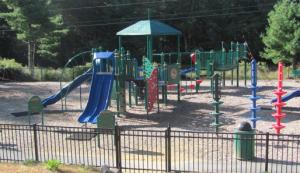 Birch Street
Pembroke, Ma 02359
Pembroke Community Center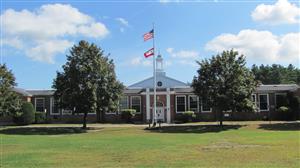 128 Center Street
Pembroke, MA 02359
Phone: (781) 293-3249Town Green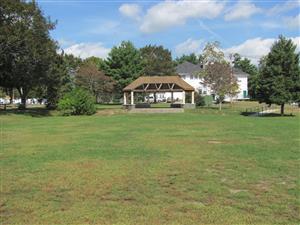 128 Center Street
Pembroke, MA 02359
Indoor Baseball/Softball Facility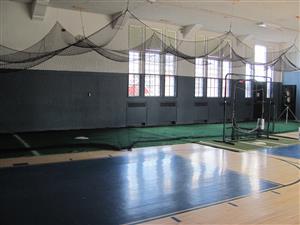 128 Center Street (Community Center Gymnasium)
Pembroke, MA 02359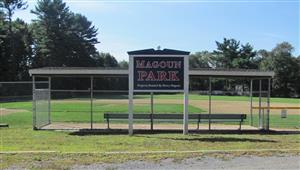 Magoun Park
Intersection of Routes 53 and 139
Pembroke, Ma 02359
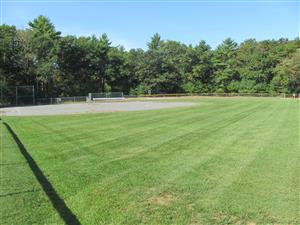 Howard Bezanson Fields
Community Center 128 Center Street
Pembroke, MA 02359Libby Short Basketball Court #1 (Inside Court)Community Center Outside Courts
Pembroke, MA 02359
Phone: (781) 293-3249Libby Short Basketball Court # 2 (Public)Community Center Curt
Pembroke, MA 02359
Phone: (781) 293-3249Mattakeesett Street Complex - Girls' Softball field "2"
415 Mattakeesett Street, Pembroke. Girls' fields are to the far right of the complex-closest to the DPW yard
Pembroke, MA 02359

Mattakeesett Street Complex- Girls' Softball field "1"
415 Mattakeesett Street, Pembroke. Girls' fields are to the far right of the complex-closest to the playground
Pembroke, MA 02359